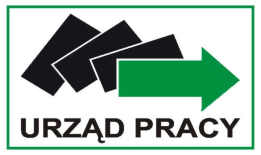 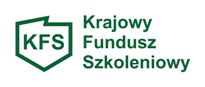 UMOWA NR PRO.627.00.2022 -WZÓRo finansowanie działań obejmujących kształcenie ustawiczne pracowników i pracodawcy 
z Krajowego Funduszu Szkoleniowego (KFS) zawarta w dniu 00.00.2022 r. w Kolbuszowej pomiędzy Powiatem Kolbuszowskim reprezentowanym przez Starostę Kolbuszowskiego, 
z upoważnienia którego działa …………………………………….,  z siedzibą w Kolbuszowej przy ul. Piłsudskiego 59A,  36-100 Kolbuszowa,  NIP 814-126-85-71, REGON: 830461939, zwanym dalej Urzędema Panem/Panią ………………., zamieszkałym/łą: ………………………, PESEL 00000000000, NIP 0000000000, legitymującą się dowodem osobistym serii AAA nr 000000 z dnia 00.00.0000r, prowadzącą działalność gospodarczą pod nazwą: ……………………………z siedzibą: …………………………….., wpisaną do Centralnej Ewidencji i Informacji o Działalności Gospodarczej, zwaną/ym dalej Pracodawcą.lub......................................................................................................................................./wpisać nazwę podmiotu gospodarczego/z siedzibą w.................................................................................................................................wpisaną do rejestru ............................ prowadzonego przez ..................................................................................................................pod nr ..................................................reprezentowaną przez :1........................................................................................................................................2...................................................................................................................................... ,NIP: ............................., REGON:.............................,zwanym/zwaną dalej Pracodawcą§ 1Urząd zobowiązuje się sfinansować/dofinansować Pracodawcy ze środków Krajowego Funduszu Szkoleniowego koszt kształcenia ustawicznego dla pracownika/pracowników 
i Pracodawcy w kwocie 000,00zł (słownie:  zero złotych 00/100).Finansowany ze środków KFS koszt kształcenia ustawicznego stanowi 80 %/100% kosztów kształcenia, nie więcej jednak niż 300% przeciętnego wynagrodzenia w danym roku na jednego uczestnika (obowiązującego w dniu zawarcia niniejszej umowy zgodnie 
z  ogłoszeniem przez Prezesa Głównego Urzędu Statystycznego w Dzienniku Urzędowym Rzeczypospolitej Polskiej „Monitor Polski”, na podstawie art. 20 punkt 2 Ustawy z dnia 
17 grudnia 1998 roku o emeryturach i rentach z Funduszu Ubezpieczeń Społecznych (t.j. Dz. U. z 2021 r. poz. 291 z późn. zm.). Przeciętne wynagrodzenie na dzień zawarcia umowy wynosi 00,00 zł.Pracodawca zobowiązany jest do wniesienia wkładu własnego stanowiącego 20% całkowitej sumy kosztów kształcenia ustawicznego, to jest w kwocie 00,00 zł. (słownie: zero złotych 00/100).Łączny koszt, rodzaj i termin realizacji kształcenia ustawicznego oraz liczbę osób objętych sfinansowaniem określają:wniosek Pracodawcy o przyznanie środków Krajowego Funduszu Szkoleniowego (KFS) na finansowanie kosztów kształcenia ustawicznego pracowników i pracodawcy w ramach priorytetów ustalonych na 2022r. z dnia 00.00.2022 r. wraz z załącznikami (załącznik nr 1 do umowy), harmonogram działań kształcenia ustawicznego z dnia 00.00.2022r. (Zał. Nr 2 do umowy),szczegółowy harmonogram szkolenia, studiów podyplomowych… z dnia 00.00.2022r.,wykaz osób planowanych do objęcia kształceniem ustawicznym finansowanym ze środków KFS z dnia 00.00.2022r. (załącznik nr 9 do Umowy),notatka z negocjacji z dnia 00.00.2022r.,które stanowią integralną część niniejszej umowy .Wykaz działań objętych finasowaniem został ujęty we wniosku i obejmuje koszt szkolenia/studiów podyplomowych, tj.: „…….” dla ……….. pracownika/pracowników/
i Pracodawcy.Zgodnie z wnioskiem oraz dokumentami o których mowa w ust. 4 finansowanie kształcenia ustawicznego obejmuje wyłącznie należności przysługujące Realizatorom (Realizatorowi) kształcenia ustawicznego z tytułu szkolenia - opcjonalnie, w kwocie 00,00 zł (słownie: zero złotych 00/100). Do kosztów tych nie zalicza się kosztu zakwaterowania, wyżywienia oraz przejazdów związanych z kształceniem.Pracodawca potwierdza aktualność danych zawartych we Wniosku z dnia 00.00.2022 r. wraz z załączonymi do niego załącznikami.Umowa obowiązuje w okresie od dnia jej podpisania do dnia w którym dokonano ostatecznego rozliczenia przyznanych środków na działanie/działania objęte finansowaniem w ramach niniejszej umowy.§ 2Urząd zobowiązuje się przekazać nie później niż 3 dni przed terminem płatności wskazanym w fakturze/rachunku środki Krajowego Funduszu Szkoleniowego, o których mowa w § 1, ust. 1 na rachunek bankowy Pracodawcy Nr 00 0000 000 000 0000 0000 0000. Przekazanie środków nastąpi po przedłożeniu przez Pracodawcę następujących dokumentów: załącznika nr 3 ( Wniosek o przekazanie środków KFS) do  niniejszej umowy, oryginału oraz potwierdzonej za zgodność z oryginałem kopii faktury, rachunku lub innego dokumentu księgowego o równoważnej wartości  (opisanych na odwrocie) za wykonane działanie w ramach kształcenia ustawicznego. Faktura, rachunek lub inny dokument księgowy powinny zawierać określony termin zapłaty, zgodny 
z Harmonogramem działań kształcenia ustawicznego (stanowiący załącznik nr 2 do Umowy) i powinny być dostarczone do Urzędu co najmniej na 7 dni przed terminem płatności.Wskazany w  § 2, ust. 1 termin przekazania przez Urząd środków z Krajowego Funduszu Szkoleniowego na rachunek bankowy Pracodawcy został ustalony w taki sposób, aby zapobiec powstaniu odsetek na rachunku bankowym Pracodawcy od tych środków. Za dzień wypłaty środków, o których mowa w §1, ust. 1 uznaje się dzień, w którym Urząd dokona przelewu.Pracodawca po otrzymaniu środków z KFS na wskazany przez siebie rachunek bankowy,  zobowiązuje się do dokonania płatności z tytułu działania obejmującego kształcenie ustawiczne zgodnie z ustaleniami poczynionymi z Realizatorem kształcenia ustawicznego, a znajdujących wyraz w treści faktury.W przypadku niezależnego od działania Urzędu braku środków na rachunku bankowym Urząd zastrzega sobie możliwość ich przekazania w terminie późniejszym, bez odsetek 
i jakiegokolwiek odszkodowania.Dokumenty księgowe przedłożone do rozliczenia w Urzędzie winny zawierać wyraźne określenie nazwy działania, daty zapłaty, formy zapłaty, liczby uczestników – tak aby widoczny był związek wydatku z działaniem wymienionym we wniosku. Ponadto powinny być odpowiednio opisane przez Pracodawcę lub osobę upoważnioną. Opis powinien zawierać m. in. numer i datę zawarcia umowy w sprawie przyznania Pracodawcy środków z KFS, rodzaj i nazwę kształcenia ustawicznego, liczbę osób objętych kształceniem, całkowitą wartość wydatków na działanie dotyczące kształcenia ustawicznego, kwotę płatną z KFS oraz wysokość wkładu własnego pracodawcy.Płatności należy dokonać w terminach określonych w fakturze lub rachunku  wystawionych przez Realizatora kształcenia ustawicznego.§ 3Pracodawca zobowiązuje się skierować na kształcenie ustawiczne wyłącznie zatrudnionego u siebie Pracownika wskazanego we wniosku w celu podjęcia przez niego kształcenia ustawicznego, w okresie realizacji działań objętych niniejszą umową, zgodnie 
z Harmonogramem działań kształcenia ustawicznego stanowiącym Zał. Nr 2 do umowy oraz  Harmonogramem szkolenia.Pracodawca zobowiązany jest do zawarcia z Pracownikiem umowy, określającej prawa 
i obowiązki stron oraz zasady zwrotu środków, w szczególności w przypadku nieukończenia przez Pracownika kształcenia ustawicznego z powodu rozwiązania przez niego umowy 
o pracę lub rozwiązania z nim umowy o pracę w trybie art. 52 Kodeksu Pracy. Pracownik, który nie ukończył kształcenia ustawicznego finansowanego ze środków Krajowego Funduszu Szkoleniowego z powodu rozwiązania przez niego umowy o pracę lub rozwiązania z nim umowy na podstawie art. 52 ustawy z dnia 26 czerwca 1974 r. – Kodeks pracy, jest zobowiązany do zwrotu Pracodawcy poniesionych kosztów, na zasadach określonych w umowie z Pracodawcą, o której mowa w ust. 2. Pracodawca zobowiązany jest zlecić przeprowadzenie kształcenia ustawicznego zewnętrznej jednostce, z którą nie jest powiązany osobowo ani kapitałowo.Pracodawca zobowiązuje się do poinformowania Realizatora kształcenia ustawicznego o finansowaniu tego kształcenia ze środków publicznych w wysokości określonej w niniejszej umowie.W przypadku, gdy na rachunku bankowym Pracodawcy na który Urząd przekazał środki KFS na kształcenie ustawiczne, powstały odsetki od przekazanych środków KFS, Pracodawca jest zobowiązany do ich zwrotu na rachunek bankowy Urzędu, najpóźniej w terminie 30 dni od daty dokonania ostatniej zapłaty za kształcenie ustawiczne.Pracodawca zobowiązuje się do powiadamiania na piśmie Urzędu o każdej zmianie okoliczności mających wpływ na realizację umowy w sprawie przyznania środków KFS na kształcenie ustawiczne nie później niż w terminie do 7 dni roboczych od dnia uzyskania informacji o wystąpieniu danej okoliczności, w tym w szczególności o:przerwaniu kształcenia ustawicznego przez Pracownika,ustaniu stosunku pracy z Pracownikiem objętym kształceniem ustawicznym,zmianach formy prawnej, miejsca prowadzenia działalności gospodarczej czy zmianie numeru rachunku bankowego, zmianach terminu realizacji działań kształcenia ustawicznego,innych okolicznościach mających wpływ na realizację umowy.§ 4Pracodawca zobowiązany jest do przedstawienia Urzędowi w terminie 7 dni od dnia podpisania Umowy, oświadczenia dotyczącego zawarcia z pracownikiem, który zostanie objęty kształceniem ustawicznym umowy o której mowa w § 3 pkt 2 (wzór oświadczenia stanowi Zał. Nr 4 do umowy).Pracodawca zobowiązany jest do rozliczenia przyznanych środków z Krajowego Funduszu Szkoleniowego oraz wkładu własnego w terminie do 14 dni od dnia otrzymania  ostatniego przelewu za kształcenie ustawiczne poprzez przedstawienie wypełnionego Załącznika Nr 5 do umowy oraz dołączenie:potwierdzonych za zgodność z oryginałem kopii zaświadczeń, certyfikatów lub innych dokumentów, poświadczających ukończenie przez pracowników 
i Pracodawcę działań z zakresu kształcenia ustawicznego, potwierdzonych za zgodność z oryginałem dowodów płatności za fakturę lub rachunek w przypadku zapłaty w formie innej niż gotówkowa, np. dowód przelewu, przekaz pocztowy, zawierających odniesienie do numerów dokumentów księgowych za które dokonano zapłaty oraz datę zapłaty czy nadania przekazu/przelewu,informacji o niezdaniu egzaminu końcowego przez uczestnika szkolenia, jeżeli sytuacja taka miała miejsce,oświadczenia o powstałych odsetkach od środków KFS przekazanych na sfinansowanie kosztów kształcenia ustawicznego,danych o liczbie osób objętych działaniami finansowanymi z udziałem środków KFS, w podziale według tematyki kształcenia ustawicznego, płci, grup wieku 15-24 lata, 25-34 lata, 35-44 lata, 45 lat i więcej, poziomu wykształcenia oraz liczby osób pracujących w szczególnych warunkach lub wykonujących pracę o szczególnym charakterze,danych o liczbie osób, które rozpoczęły kursy, studia podyplomowe lub przystąpiły do egzaminu-finansowane z udziałem środków z KFS,danych o liczbie osób, które ukończyły z wynikiem pozytywnym kursy, studia podyplomowe lub zdały egzamin- finansowane z udziałem środków z KFS,oświadczenia uczestnika kształcenia ustawicznego o wyrażeniu zgody lub jej braku na udział w badaniach rynku pracy prowadzonych przez publiczne służby zatrudnienia, organy administracji rządowej, samorządowej lub na ich zlecenie -  wg zał. nr 7 do umowy.§ 5Urząd zastrzega sobie prawo do:wizyty w miejscu prowadzenia kształcenia ustawicznego Pracownika w trakcie jego trwania,kontroli u Pracodawcy i wglądu do dokumentów w zakresie: przestrzegania postanowień umowy w sprawie przyznania Pracodawcy środków z Krajowego Funduszu Szkoleniowego (KFS), wydatkowania środków KFS zgodnie z przeznaczeniem, właściwego dokumentowania oraz rozliczania otrzymanych i wydatkowanych środków, w tym celu może żądać danych (w tym danych osobowych), dokumentów i udzielania wyjaśnień w formie ustnej i pisemnej w sprawach objętych zakresem kontroli, celem oceny prawidłowości realizacji niniejszej umowy.Pracodawca zobowiązany jest umożliwić przeprowadzenie wizyty bądź kontroli w zakresie prawidłowości realizacji umowy dokonywanej również przez inne podmioty uprawnione do jej przeprowadzenia.Pracodawca zapewnia kontrolującym prawo wglądu w dane oraz dokumenty związane 
z realizacją niniejszej Umowy, a także niezwłocznie udziela wyjaśnień w sprawach objętych zakresem kontroli. Urząd przetwarza powierzone mu przez Pracodawcę dane wyłącznie 
w celu weryfikacji informacji niezbędnych do ustalenia prawidłowej realizacji Umowy.Prawo kontroli przysługuje w dowolnym terminie w trakcie realizacji przedmiotu umowy oraz po jej zakończeniu w okresie 10 lat od dnia zawarcia niniejszej umowy. § 6Urząd zastrzega sobie prawo do natychmiastowego rozwiązania umowy w przypadku: złożenia przez Pracodawcę niezgodnych z prawdą oświadczeń lub zaświadczeń o pomocy de minimis lub informacji przedstawianych przez podmiot ubiegający się o pomoc de minimis,nieukończenia bądź przerwania kształcenia ustawicznego przez uczestnika, w tym 
z powodu rozwiązania przez Pracownika umowy o pracę z Pracodawcą lub rozwiązania umowy o pracę z Pracownikiem bez wypowiedzenia z winy Pracownika na podstawie art. 52 ustawy z dnia 26.06.1974 r. – Kodeks Pracy i niepoinformowania o tym fakcie Urzędu w terminie określonym w umowie,niewykorzystania lub wykorzystania otrzymanych środków przez Pracodawcę niezgodnie z przeznaczeniem, tj. na działania o innym zakresie, w innym terminie czy też adresowane do innych grup bądź innej liczby osób niż określono we wniosku,nieprzekazania przez Pracodawcę wymaganych dokumentów związanych z realizacją niniejszej umowy, bądź nierozliczenie przyznanej kwoty w terminie określonym w umowie,utrudniania lub udaremniania kontroli o której mowa w § 5, bądź nieudostępnienia niezbędnych dokumentów do kontroli lub odmowy udzielenia wyjaśnień,zaprzestania bądź zawieszenia prowadzenia działalności gospodarczej przez Pracodawcę w trakcie trwania umowy,  zaniechania przez Pracodawcę niezwłocznego poinformowania Urzędu o zdarzeniu, które go dotyczy i które stanowi zagrożenie wykonania umowy, naruszenia innych warunków umowy.Oświadczenie o rozwiązaniu umowy następuje na piśmie.Umowa może zostać rozwiązana również za obopólnym porozumieniem stron.§ 71. Pracodawca zobowiązuje się do zwrotu na rachunek Powiatowego Urzędu Pracy nr 36 1240 2627 1111 0010 8531 1764  w terminie 30 dni od dnia doręczenia wezwania Urzędu: niewykorzystanej kwoty środków z Krajowego Funduszu Szkoleniowego określonej w § 1, w przypadku wystąpienia różnicy między kwotą środków otrzymanych, a kwotą środków wydatkowanych na kształcenie ustawiczne; całości wypłaconej Pracodawcy kwoty na finansowanie kosztów kształcenia wraz 
z odsetkami ustawowymi od dnia przekazania środków przez Urząd w przypadku wystąpienia okoliczności, o których mowa w § 6 ust. 1 lit. a, c, d, e, f, h,kwoty środków przypadających na pracownika który nie ukończył lub przerwał kształcenie ustawiczne z powodu rozwiązania z nim stosunku pracy przez Pracodawcę,  rozwiązania przez Pracownika umowy o pracę, bądź rozwiązania umowy o pracę w trybie art. 52 Kodeku Pracy,kwoty środków KFS w wysokości proporcjonalnej do odbytych i zaliczonych części kształcenia ustawicznego, w razie nieukończenia kształcenia ustawicznego przez uczestnika z przyczyn niezależnych.2. Jeżeli po weryfikacji przeprowadzonej na podstawie dowodów płatności oraz dokumentów potwierdzających wydatkowanie środków zgodnie z przeznaczeniem zostanie stwierdzone, że środki KFS przekazane Pracodawcy na podstawie umowy i rozliczone przez Pracodawcę przekraczają 80% tych kosztów (w przypadku Pracodawcy nie będącego mikroprzedsiębiorstwem) lub 300% przeciętnego wynagrodzenia obowiązującego w dniu zawarcia umowy na jednego uczestnika, Pracodawca jest zobowiązany zwrócić na konto Urzędu kwotę stanowiącą różnicę, w terminie 30 dni od dnia doręczenia wezwania, 
w szczególności w razie wystąpienia okoliczności skutkujących niemożnością dalszej realizacji kształcenia ustawicznego.§ 8Pracodawca, któremu przysługuje prawo do obniżenia kwoty podatku należnego o kwotę podatku naliczonego lub zwrot podatku naliczonego zgodnie z ustawą z dnia 11 marca 2004r. o podatku od towarów i usług (t.j. Dz. U. z 2021 r. poz. 685 z późn. zm.) jest zobowiązany do zwrotu na konto Urzędu równowartości odzyskanego podatku od towarów i usług zakupionych w ramach przyznanych środków w terminie 30 dni od daty jego odzyskania. Zwrotu należy dokonać na rachunek bankowy Urzędu.Za dzień odzyskania podatku od towarów i usług zakupionych w ramach przyznanych środków przyjmuje się w przypadku podatnika:korzystającego z obniżenia podatku należnego o kwotę podatku naliczonego lub przeniesienia podatku naliczonego VAT na następny okres rozliczeniowy, datę złożenia przez niego deklaracji podatkowej w urzędzie skarbowym,występującego o zwrot podatku naliczonego, datę wpływu zwrotu na konto Pracodawcy.Pracodawca jest zobowiązany do zwrotu odzyskanego podatku również po terminie obowiązywania niniejszej umowy.§ 9Pomoc określona w § 1, ust. 1, którą Pracodawca otrzymuje na finansowanie z Krajowego Funduszu Szkoleniowego kształcenia ustawicznego, stanowi pomoc de minimis.O otrzymanej pomocy de minimis informuje zaświadczenie wydane na podstawie Rozporządzenia Rady Ministrów z dnia 20 marca 2007 r. w sprawie zaświadczeń o pomocy de minimis i pomocy de minimis w rolnictwie i rybołówstwie (Dz.U. z 2018 r. poz. 350, z późn. zm.).W przypadku ubiegania się przez Pracodawcę o inną pomoc ze środków publicznych w formie pomocy de minimis należy uwzględnić pomoc udzieloną na podstawie niniejszej umowy.Pomoc ta nie podlega obowiązkowi notyfikacji przez Komisję Europejską.Pracodawca zobowiązany jest do przechowywania przez okres 10 lat, od daty przyznania pomocy, dokumentów dotyczących pomocy.§ 10Wszelkie zmiany umowy wymagają formy pisemnej pod rygorem nieważności.Wszelkie mogące wyniknąć w przyszłości spory na tle stosowania niniejszej umowy rozstrzygać będzie sąd właściwy dla siedziby Urzędu.§ 11Wszelką korespondencję związaną z realizacją umowy Urząd kieruje na wskazany we wniosku adres e-mail: lub na adres: 36-100 Kolbuszowa, ul. ………………………Zmiana adresu nie stanowi zmiany umowy. W przypadku zmiany adresu, Pracodawca jest zobowiązany do niezwłocznego poinformowania o tym fakcie Urzędu w formie pisemnej. § 12W sprawach nieuregulowanych niniejszą umową mają zastosowanie przepisy:Ustawy z dnia 20 kwietnia 2004 r. o promocji zatrudnienia i instytucjach rynku pracy (tekst jednolity Dz. U. z 2021, poz. 1100 z późn. zm.),Rozporządzenia Ministra Pracy i Polityki Społecznej z dnia 14 maja 2014 r. w sprawie przyznania środków z Krajowego Funduszu Szkoleniowego (Dz. U. z 2018 r., poz. 117),Ustawy z dnia 23 kwietnia 1964 r. Kodeks Cywilny (tekst jednolity Dz. U. z 2020r., poz. 1740 z późn.zm.),Rozporządzenie Komisji (UE) nr 1407/2013 z dnia 18 grudnia 2013 r. w sprawie stosowania art. 107 i 108 Traktatu o funkcjonowaniu Unii Europejskiej do pomocy de minimis (Dz. U. UE. L. z 2013 r. Nr 352, str. 1 z późn.zm.),Rozporządzenie Komisji (UE) nr 651/2014 uznające niektóre rodzaje pomocy za zgodne z rynkiem wewnętrznym w zastosowaniu art. 107 i 108 Traktatu (Dz.U.UE.L.2014. Nr 187, str. 1 z późn.zm.),Rozporządzenie Komisji (UE) Nr 717/2014 z dnia 27 czerwca 2014r. w sprawie stosowania art. 107 i 108 Traktatu o funkcjonowaniu Unii Europejskiej do pomocy de minimis w sektorze rybołówstwa i akwakultury (Dz. U. UE. L. z 2014 r. Nr 190, str. 45 z późn. zm.),Zasady przyznawania Pracodawcy środków z Krajowego Funduszu Szkoleniowego (KFS) przez Powiatowy Urząd Pracy w Kolbuszowej 2022r.§ 13Umowę sporządzono w dwóch jednobrzmiących egzemplarzach, po jednym dla każdej ze stron.Kolbuszowa, dnia 00.00.2022 r.Załączniki:Wniosek o przyznanie środków Krajowego Funduszu Szkoleniowego (KFS) na finansowanie kosztów kształcenia ustawicznego pracowników i pracodawcy w ramach priorytetów ustalonych na 2022r. z dnia 00.00.2022 r., stanowiący Załącznik nr 1 do Umowy.Harmonogram działań kształcenia ustawicznego - Załącznik Nr 2 do Umowy.Wniosek o przekazanie środków KFS na działania obejmujące kształcenie ustawiczne pracowników i pracodawców – Załącznik nr 3 do Umowy.Oświadczenie o zawarciu umów z pracownikami  - Załącznik Nr 4 do Umowy.Wniosek o ustalenie wywiązania się z warunków Umowy nr PRO.627.00.2022 z dnia 00.00. 2022 r. o finansowanie działań obejmujących kształcenie ustawiczne pracowników 
i pracodawcy z Krajowego Funduszu Szkoleniowego (KFS)- Załącznik Nr 5 do Umowy.Oświadczenie o powstaniu bądź niepowstaniu odsetek - Załącznik Nr 6 do umowy.Oświadczenie o wyrażeniu zgody bądź jej braku na udział w badaniach rynku pracy - Załącznik nr 7 do Umowy.Informacje przekazywane przez Pracodawcę do celów statystycznych w związku 
z realizacją umowy nr PRO.627.00.2022 z dnia 00.00.2022 r. w sprawie przyznania środków  z Krajowego Funduszu Szkoleniowego (KFS) - Załącznik Nr 8 do Umowy.Wykaz osób planowanych do objęcia kształceniem ustawicznym finansowanym ze środków Krajowego Funduszu Szkoleniowego (KFS) – Załącznik Nr 9 do Umowy.Klauzula informacyjna – informacje dotyczące przetwarzania  danych – dla pracowników objętych wnioskiem o przyznanie środków z Krajowego Funduszu Szkoleniowego na finansowanie działań na rzecz kształcenia ustawicznego – Załącznik nr 10 do Umowy.  Pracodawca:	      							   Starosta:
………………………………………………                                                            …….….………..……………….………